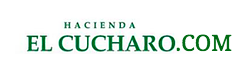 Para continuar con el proceso de pauta envíanos este formulario diligenciado al correo electrónico elcucharoweb@gmail.com adjuntando las fotos de tu PRODUCTO en el mismo correo.Para más información +57 3014092457   Elcucharoweb@gmail.comNOMBRE Y APELLIDOS:DIRECCIÓN DE RESIDENCIA (OPCIONAL)TELÉFONO DE CONTÁCTO:PRODUCTO:REGISTROS Y PERMISOS PRODUCTO:(EN CASO DE NO TENERLOS ESPECIFÍQUE)DESCRIPCIÓNDISPONIBILIDAD UNIDADES DISPONIBLES ( STOCK) UBICACIÓN DE PRODUCTODISPONIBILIDAD PARA ENVIOS A TODO EL PAIS (SI/NO)DISPONIBILIDAD PARA ENVIOS FUERA DEL PAIS(SI/NO)VALOR PRODUCTO EN PESOS COLOMBIANOS OTRA INFORMACIÓN